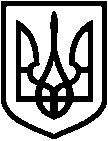 СВАТІВСЬКА РАЙОННА ДЕРЖАВНА АДМІНІСТРАЦІЯ ЛУГАНСЬКОЇ ОБЛАСТІРОЗПОРЯДЖЕННЯголови районної державної адміністрації26.04.2019	м. Сватове	№ 215Про виділення коштівна оплату автопослуг 	На виконання районної Програми військово-патріотичного виховання молоді та організації підготовки молоді до призову та служби в Збройних Силах України на території Сватівського району на 2018-2021 роки, затвердженої рішенням 31 сесії Сватівської районної ради сьомого скликання від 14 листопада 2018 року за № 31/8 (зі змінами) (далі - Програма), беручи до уваги лист Сватівського райвійськкомату від 26.04.2019 № 2/1711 про забезпечення автотранспортом для доставки призовників до обласного збірного пункту для проходження обласної медичної комісії (копія додається), керуючись пунктом 
4 статті 27 і частиною першою статті 41 Закону України «Про місцеві державні адміністрації», зобов’язую:Управлінню фінансів районної державної адміністрації 
(Кодацький М.В.) виділити кошти в сумі  2280 (дві тисячі двісті вісімдесят) грн 00 коп. для оплати автопослуг з доставки призовної молоді до обласного збірного пункту в м. Сєвєродонецьк для проходження медичної комісії за рахунок коштів, передбачених в районному бюджеті на виконання заходів Програми, відповідно до кошторису (додаток).        2.  Відділу   фінансово -господарського   забезпечення   апарату  районної державної адміністрації (Ходова В.М.) перерахувати кошти в сумі 2280  (дві тисячі двісті вісімдесят) грн 00 коп на рахунок: ФОП О… за оплату автопослуг згідно з наданим актом виконаних робіт.	3. Контроль за виконанням цього розпорядження покласти на першого заступника голови райдержадміністрації Либу О.В.Голова райдержадміністрації                           	Д. МУХТАРОВДодаток  до розпорядження голови райдержадміністрації від  26.04.2019 № 215Кошторисвитрат на оплату автопослуг з доставки призовної молоді до обласного збірного пункту в м. Сєвєродонецьк 02.05.2019Автопослуги - 2280.00 грнВсього: 2280 (дві тисячі двісті вісімдесят) грн 00 копКерівник апарату  райдержадміністрації                                                                   Н. НАУГОЛЬНА